25 ЗАСЕДАНИЕ 1 СОЗЫВАРассмотрев представленные материалы, Собрание депутатов Козловского муниципального округа Чувашской Республики РЕШИЛО:Ходатайствовать перед Главой Чувашской Республики О.А. Николаевым о награждении государственной наградой Чувашской Республики орденом                       «За любовь и верность» супружеской пары Сергеевых – Николая Александровича и Антонины Николаевны, жителей г. Козловка Чувашской Республики, состоящих в браке 59 лет, создавших социально ответственную семью, основанную на взаимной любви и верности.Председатель Собрания депутатов Козловского муниципального округа Чувашской Республики  							      Ф.Р. ИскандаровЧĂВАШ РЕСПУБЛИКИ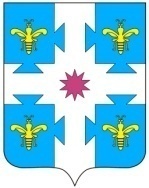 ЧУВАШСКАЯ РЕСПУБЛИКАКУСЛАВККА МУНИЦИПАЛЛА ОКРУГӖHДЕПУТАТСЕН ПУХӐВĔЙЫШĂНУ10.04.2024 3/260 №Куславкка хулиСОБРАНИЕ ДЕПУТАТОВКОЗЛОВСКОГОМУНИЦИПАЛЬНОГО ОКРУГАРЕШЕНИЕ 10.04.2024 № 3/260  город КозловкаО ходатайстве к награждению государственной наградой Чувашской            Республики орденом «За любовь и   верность» 